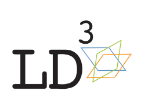 Offre d'emploi responsable de projet MAN'AiGE (m/f/x)La mission de LD³ est de construire des quartiers participatifs et bienveillants à Bruxelles afin que chacun puisse vieillir avec succès.  LD³ ASBL, et plus spécifiquement Het Anker, centre de services, souhaite développer le projet de co-création Man'Aige (quartiers des Martyrs et de Notre-Dame-aux-Neiges). Les partenaires du projet sont les suivants : Odisee, VUB, Maison Médicale Enseignement et Kenniscentrum Wonen, Welzijn, Zorg. L'objectif de Man'Aige est de développer un quartier solidaire à Notre-Dame-aux-Neiges et Martyrs avec les résidents ainsi que les acteurs dits « atypiques » comme les commerçants locaux, les navetteurs, les entreprises, les administrations... Le projet est né de trois constats : Les deux quartiers (Martyrs et Notre Dame aux Neiges) sont caractérisés par des frontières géographiques et urbanistiques difficiles à franchir, surtout pour des personnes âgées et/ou moins mobiles : dénivelés importants, trottoirs difficilement utilisables, grands boulevards à franchir et cités administratifs à contourner pour arriver dans d’autres quartiers… Beaucoup d’associations, entreprises et commerces qui sont basés dans le quartier n’ont aucun lien avec les habitants du quartier. Il y a ainsi un grand déséquilibre entre les personnes qui habitent les lieux et ceux qui transitent ou qui n’y sont que pour travailler. Il y a très peu de services et de commerces de proximité pour les habitants, plus particulièrement pour les personnes âgées, et beaucoup d’habitants vivent seuls. Bien vivre et vieillir n’y est pas toujours facile. LD3 vzw a donc eu la volonté de rassembler tous les acteurs du quartier pour créer ensemble un quartier plus solidaire : un quartier d’entraide où l’on se connaît et se fait confiance, où les informations et les services circulent, où l’on sait où aller avec des questions ou des problèmes et où l’on s’aide mutuellement, où l’on prend soin des plus vulnérables et où chacun peut donc bien vivre et bien vieillir. Avec qui créons-nous ce quartier d’entraide ? Avec toute personne qui utilise, habite ou fréquente régulièrement ces quartiers (les habitants, navetteurs et passants), et avec tout organisme basé dans le quartier, qu’il soit typiquement impliqué dans des projets pareil (les associations sociale locales) ou non (les entreprises, les associations non-locales et les commerces basés dans le quartier). Ce dernier groupe d’acteurs « atypiques » retient notre attention particulière pour se projet et constitue la base de notre question de recherche : nous voulons explorer quel rôle et quelles responsabilités ces acteurs-là pourraient prendre dans un projet de quartier d’entraide. Comment un commerçant local, une banque, un magasin de vêtements, une association internationale, un bureau d’avocats,… - qui n’a aucun vrai lien avec son quartier - pourrait-il s’engager dans son entourage immédiat et contribuer à une dynamique d’entraide locale ? Comment tous ces acteurs peuvent ensemble faire bouger leur quartier de manière durable, et quels signaux peuvent-ils ainsi donner aux pouvoirs locaux pour modifier leur situation? Concrètement, les « Living Labs » : un quartier d’entraide avec des acteurs atypiques pourrait se créer de mille et une manières, via des actions très différentes, avec plus ou moins d’engagement et de ressources. Nous avons donc conçu ensemble 10 Living Labs qui expérimenteront ce concept d’entraide. Certains créeront des espaces de rencontre (permanents ou temporaires, fixes ou ambulants) dans l’idée que l’entraide ne vient qu’en se connaissant d’abord, d’autres créent des services en fonction de besoins déjà explicités (mobilité, repas, informations…), d’autres encore essaieront d’adapter des services existants (accessibilité des horéca, fonctionnement des grands surfaces…). Les Porteurs de ces Labs se retrouveront régulièrement pour donner forme aux actions collectives et leurs Labs pourront se rejoindre ou se croiser, se diviser ou faire naître d’autres actions. Car ils se lancent tous avec leur propre équipage, fonctionnement et dynamique, mais avec la même volonté de créer un quartier d’entraide. Et ainsi, longue vie aux explorations des Living Labs et aux acteurs des quartiers !La conception du projet peut être obtenue sur demande via karen@ld3.be.  FonctionPour ce poste vacant, l'ASBL LD³ est à la recherche d'un responsable de projet talentueux à plein temps, qui assumera principalement les tâches suivantes :Élaboration d'un plan d'action (conformément aux objectifs du premier concept de projet) et poursuite du développement d'une structure de gouvernanceDéveloppement co-créatif d'actions en Living Labs Soutenir et motiver les acteurs des différents Living LabsPoursuite active de l'exploitation de sources atypiques, en dehors des sentiers battusAlignement et coordination entre les différents Living Labs et entre les différents partenairesGestion de l'équipe de chercheurs, en binôme avec le chercheur-actionRendre les intérêts du quartier visibles au niveau politique Organiser et présider les réunions des parties prenantesEn résumé, il y a 6 ‘rôles’ à distinguer dans le projet :Gestion générale du projet : tout ce qui concerne le budget, le contrôle de la qualité, veiller au bon avancement des actions comme défini dans le plan d’actionNetworking: la recherche des acteurs ‘typiques’ en  ‘atypiques’ Accompagnement du Conseil des porteurs (rôle de facilitateur)Préparation des réunions du comité de gestionAccompagnement opérationnel de 2 Living LabsFonction ‘mégaphone’ : traduire les aspirations dans un language politiqueCes rôles seront pris en charge par le responsable de projet et un autre collaborateur de LD³ ASBL, il est à déterminer comment les repartir, en mettant en valeur les talents de chacun.Compétences de base1/ Flexibilité2/ Ouverture3/ Orientation client4/ Actionnariat 5/ IntégritéCompétences propres à l'emploi1/ Résistant(e) au stress  2/ Innovant(e)3/ Coopération4/ Planification et organisationCompétences professionnelles requises1/ Être titulaire d'un diplôme d'études supérieures ou d'un diplôme équivalent par expérience.2/Langues : bonne connaissance du néerlandais et du français, à l'écrit comme à l'oral.3/ Connaissances des applications Microsoft OfficeAtoutsConnaissance d'une langue autre que le NL/FRConnaissance du contexte bruxellois et de ses enjeuxAffinités avec les personnes âgéesExpérience dans le travail de projetEsprit curieux et instigateurRôle dans l'organisationVous êtes chargé(e) du projet Man'Aige et travaillez en étroite collaboration avec une collaboratrice de Het Anker, le chercheur-action (VUB) ainsi que les autres partenaires du projet. C’est à vous d’informer le directeur de l'ASBL LD³. L'organisation emploie une équipe diversifiée d'environ 20 personnes, toutes réparties sur les différentes parties de l’association.Conditions de travail et atoutsLD³ asbl vous propose un poste à temps plein (38h) avec un contrat à durée déterminée (3 ans) et un salaire selon le barème B1b de la Commission paritaire 329,01 (0 an d'ancienneté : 2553 euros brut - 10 ans d'ancienneté : 3148 euros brut), avec remboursement des frais de transport public ou l'indemnité vélo, téléphone mobile professionnel ou intervention en termes d'abonnement. L'entrée en service est possible le 1/10/2019.Procédure de sélectionSi vous êtes intéressé(e), envoyez votre CV et votre lettre de motivation à Karen DE CLERCQ au plus tard le 01/09/2019 à 18h avec la mention 'Candidature responsable de projet Man'Aige'. Les entretiens auront lieu le 06/09/2019. Si vous désirez plus d'informations, veuillez consulter notre site web (www.ld3.be) ou pour des questions spécifiques veuillez contacter Karen De Clercq via karen@ld3.be. N'hésitez pas à vous rendre sur place, chez LDC Het Anker, pour vous imprégner de l'atmosphère.Lieu Rue Marcq 25 à 1000 Bruxelles + une adresse à déterminer dans le quartier des Martyrs ou de Notre-Dame-des-Neiges.LD³ poursuit une politique d'égalité des chances.Les qualités des individus sont déterminantes, quels que soient leur âge, leur sexe, leur origine ou leur handicap.